KARYA TULIS ILMIAHANALISIS BIAYA BAHAN MAKANAN, POLA MENU, STANDAR PORSI SERTA KETERSEDIAAN ENERGI DAN ZAT GIZI MENU PADA PENYELENGGARAAN MAKANAN ASRAMA DI MAN 1 KOTA MALANGOleh :Maulana Kafie Rahman1603000012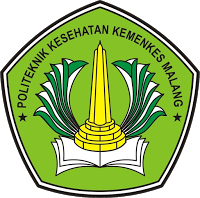 KEMENTRIAN KESEHATAN REPUBLIK INDONESIAPOLITEKNIK KESEHATAN MALANGJURUSAN GIZIPROGRAM STUDI DIPLOMA III GIZIMALANG2019LEMBAR PERSETUJUANLaporan hasil penelitian (Karya Tulis Ilmiah)Nama 	: Maulana Kafie RahmanNIM 	: 1603000012Telah diperiksa dan disetujui untuk diujikanLEMBAR PENGESAHANANALISIS BIAYA BAHAN MAKAN, POLA MENU, STANDAR PORSI SERTA KETERSEDIAAN ENERGI DAN ZAT GIZI MENU PADA PENYELENGGARAAN MAKANAN ASRAMA DI MAN 1 KOTA MALANGOleh:MAULANA KAFIE RAHMAN1603000012Telah dipertahankan di depan penguji pada tanggal 25 Juli 2019Dan dinyatakan telah memenuhi SyaratKarya Tulis Ilmiah ini telah diuji dan dinilai olehPanitia penguji padaProgram Studi D-III Gizi Politeknik Kesehatan Kemenkes MalangPada tanggal 25 Juli 2019Panitia Penguji Karya Tulis IlmiahKetua 	:  Arsinah Habibah, SST., MPH.				Tanda Tangan									………………..Anggota 	: Bachyar Bakri, SKM., M.Kes.				Tanda Tangan									………………..KATA PENGANTARPuji syukur penulis panjatkan kehadirat Allah SWT yang telah memberikan kesempatan dan hidayah-Nya sehingga dapat menyelesaikan penulisan Karya Tulis Ilmiah dengan judul: “Analisis Biaya Bahan Makanan, Pola Menu, Standar Porsi serta Ketersediaan Energi dan Zat Gizi Menu pada Penyelenggaraan Makanan Asrama di MAN 1 Kota Malang.” Tujuan dari penulisan Karya Tulis Ilmiah ini adalah sebagai salah satu persyaratan menyelesaikan program pendidikan Diploma III Gizi. Sehubungan dengan selesainya Karya Tulis Ilmiah ini penulis ingin mengucapkan terima kasih kepada:Direktur Politeknik Kesehatan Kemenkes MalangKetua Jurusan Politeknik Kesehatan Kemenkes MalangKetua Program Studi Diploma III Gizi, Jurusan Gizi – Politeknik Kesehatan Kemenkes MalangArsinah Habibah, SST., MPH. selaku Dosen PengujiBachyar Bakri, SKM., M.Kes. selaku Dosen PembimbingKepala Perpustakaan Jurusan Gizi Politeknik Kesehatan Kemenkes Malang yang telah banyak menyediakan literaturSerta semua pihak yang telah membantu dalam penulisan Karya Tulis IlmiahPenulis menyadari bahwa Karya Tulis Ilmiah ini masih banyak kekurangan, oleh karena itu penulis mengharapkan saran dan kritik untuk penyempurnaan Karya Tulis Ilmiah ini.	Malang, Juli 2019	PenulisDAFTAR ISIKATA PENGANTAR	vDAFTAR ISI	viDAFTAR TABEL	viiiDAFTAR LAMPIRAN	ixABSTRAK	xABSTRACT	xiBAB I PENDAHULUAN	1Latar Belakang	1Rumusan Masalah	3Tujuan Penelitian	3Manfaat Penelitian	4Kerangka Konsep	5BAB II TINJAUAN PUSTAKA	6Remaja	6Gizi pada Remaja	8Penyelenggaraan Makanan	17BAB III METODE PENELITIAN	26Jenis dan Desan Penelitian	26Waktu dan Tempat Penelitian	26Populasi dan Sampel	26Variabel Penelitian	27Definisi Operasional Variabel	28Instrumen Penelitian	29Jenis dan Metode Pengumpulan Data	29Metode Pengolahan, Penyajian, dan Analisis Data	30BAB IV HASIL DAN PEMBAHASAN	32Gambaran Umum MAN 1 Kota Malang	32Gambaran Umum Penyelenggaraan Makanan Asrama	33Analisis Biaya Bahan Makanan	39Pola Menu	41Standar Porsi	42Ketersediaan Energi dan Zat Gizi	43BAB V KESIMPULAN DAN SARAN	47Kesimpulan	47Saran	47DAFTAR PUSTAKA	48LAMPIRAN-LAMPIRAN	51DAFTAR TABELTabel 1. Angka Kecukupan Gizi Remaja Putra	16Tabel 2. Angka Kecukupan Gizi Remaja Putri	17Tabel 3. Porsi yang Dianjurkan	25Tabel 4. Definisi Operasional Variabel	28Tabel 5. Jumlah Siswa/i berdasarkan Jenis Kelamin	35Tabel 6. Distribusi Pola Menu berdasarkan Kategori Gizi Seimbang	43Tabel 7. Distribusi berdasarkan Kategori Standar Porsi	44Tabel 8. Keterediaan Energi dan Zat Gizi Menu Makanan 10 Hari	46Tabel 9. Rata-rata Persen Tingkat Ketersediaan Energi dan Zat Gizi	45DAFTAR LAMPIRANLampiran 1. Surat Permohonan Penelitian di MAN 1 Kota Malang	51Lampiran 2. Daftar Menu Makan Asrama MAN 1 Kota Malang Juni 2019	52Lampiran 3. Tingkat Kategori Porsi Penyajian Menu Makanan 10 Hari	55Lampiran 4. Katersediaan Energi dan Zat Gizi Menu Makanan 10 Hari	57Lampiran 5. Foto Kegiatan	64ABSTRAKMaulana Kafie Rahman, 2019. Analisis Biaya Bahan Makanan, Pola Menu, Standar Porsi serta Ketersediaan Energi dan Zat Gizi Menu pada Penyelenggaraan Makanan Asrama di MAN 1 Kota Malang, di bawah bimbingan : BACHYAR BAKRIMAN 1 Kota Malang merupakan salah satu sekolah yang menyelenggarakan makanan bagi siswa/i yang tinggal di asrama. Tujuan penelitian ini adalah menganalisis biaya bahan makanan, pola menu, standar porsi serta ketersediaan energi dan zat gizi (karbohidrat, lemak, protein, vitamin c dan zat besi) menu pada penyelenggaraan makanan asrama di MAN 1 Kota Malang.Jenis penelitian ini adalah deskriptif dengan desain cross-sectional study dilakukan di MAN 1 Kota Malang yang terletak di Jln. Baiduri Bulan 2 No. 40, Tlogomas, Kec. Lowokwaru, Kota Malang, Jawa Timur pada tanggal 21 Juni - 30 Juni 2019. Sampel penelitian ini adalah 10 hari menu makan pagi dan makan sore yang disajikan untuk siswa/i di asrama MAN 1 Kota Malang. Teknik sampling yang digunakan adalah Accidental Sampling. Metode pengolahan data biaya bahan makanan diolah dengan membandingkan biaya bahan makanan dan total biaya makan yang dibayarkan, data pola menu diolah dengan menganalisis secara deskriptif menu makanan, data standar porsi diperoleh dengan mengkonversikan berat porsi bahan makanan matang menjadi berat bahan makanan mentah, data ketersediaan energi dan zat gizi diolah dengan mengkonversikan standar porsi dengan tabel komposisi pangan indonesia.Hasil penelitian menunjukkan bahwa biaya bahan makanan yang dibelanjakan termasuk dalam kategori baik, pola menu makanan menunjukkan bahwa sebagian besar termasuk dalam kategori tidak seimbang, standar porsi sebagian besar termasuk dalam kategori tidak sesuai, dan ketersediaan energi dan zat gizi menu makanan termasuk dalam kategori defisit.Pihak penyelenggaraan makanan di MAN 1 Kota Malang diharapkan mampu membuat menu makanan sesuai dengan standar porsi yang dianjurkan dan biaya bahan makanan yang dianggarkan. Perlu diberikan makanan selingan agar menambah nilai ketersediaan energi dan zat gizi. Edukasi terhadap tenaga kerja diperlukan seperti penyusunan standar porsi, pola menu dan Standar Operasional Prosedur (SOP). Edukasi siswa/i diperlukan seperti Pedoman Gizi Seimbang (PGS).Kata Kunci : Biaya Bahan Makanan, Pola Menu, Standar Porsi, Ketersediaan Energi dan Zat GiziABSTRACTMaulana Kafie Rahman, 2019. Food Cost Analysis, Pattern Menu, Portion Standards and Energy Licenses and Nutritional Substances in Dormitory Organizing in MAN 1 Malang City, under the guidance of : BACHYAR BAKRIMAN 1 Malang City is one of the schools that organizes food for students who live in dormitories. The purpose of this study was to analyze the cost of foodstuffs, menu patterns, standard portions and availability of energy and nutrients (carbohydrates, fats, proteins, vitamin C and iron) menus in the administration of dormitory food in MAN 1 Malang City.This type of research is descriptive with a design cross-sectional study conducted at MAN 1 Malang City which is located at Jln. Baiduri Bulan 2 No. 40, Tlogomas, Kec. Lowokwaru, Malang City, East Java on June 21 - June 30, 2019. The sample of this study was a 10 day breakfast and dinner menu which was served for students in the dormitory of MAN 1 Malang City. The sampling technique used is Accidental Sampling. Food cost processing methods are processed by comparing the cost of food ingredients and total meal costs paid, menu pattern is processed by descriptively analyzing food menus, standard portion is obtained by converting heavy portions of cooked food into raw food ingredients, energy availability and nutrients are processed by converting standard portions with tables of Indonesian food composition.The results showed that the cost of food spent included in the good category, the diet menu pattern showed that most of the categories were not balanced, portion standards were mostly included in the inappropriate category, and the availability of energy and nutrients in the food menu was included in the deficit category.The organization of food in MAN 1 Malang City is expected to be able to make food menus according to the recommended standard portions and budgeted food ingredients. Intermediate food needs to be given to add value to the availability of energy and nutrients. Education on labor is needed such as the preparation of standard portions, menu patterns and Standard Operating Procedures (SOP). Education for students is needed such as the Pedoman Gizi Seimbang (PGS).Keywords : Food Costs, Menu Patterns, Portion Standards, Availability of Energy and NutritionMalang, Juli 2019Pembimbing.Bachyar Bakri, SKM., M.Kes.NIP. 19560914 198010 2 001Pembimbing,Bachyar Bakri, SKM., M.Kes.NIP. 19560914 198010 2 001Pembimbing,Bachyar Bakri, SKM., M.Kes.NIP. 19560914 198010 2 001Mengetahui,Mengetahui,Ketua Jurusan Gizi PoliteknikKesehatan Kemenkes MalangTapriadi, SKM., M,Pd.NIP.19641107 198812 1 001Ketua Program Studi D-III GiziPoliteknik Kesehatan KemenkesMalangHasan Aroni, SKM., MPH.NIP.19691009 199403 1 002